泰山学院50万以上（含50万）大型仪器设备信息表设备图片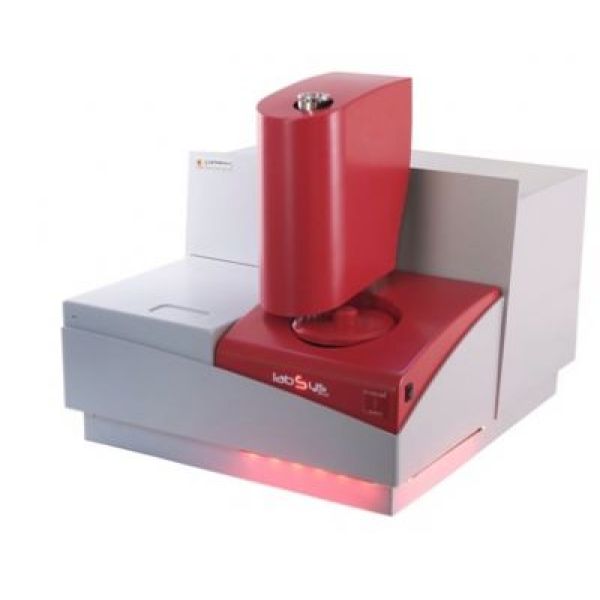 仪器名称：热重-差热分析仪仪器名称：热重-差热分析仪设备图片联系人：郑立仁联系电话:13864190931设备图片放置地点：实验楼4019仪器品牌：法国凯璞科技集团设备图片规格型号：TG-DTA/DSC启用时间：2016-03-10设备图片所属机构：类别：热分析设备图片技术方向：材料的热学性能层次：实验室专业平台主要技术指标1.测试温度范围:室温-1700℃ 主要技术指标1.测试温度范围:室温-1700℃ 主要技术指标1.测试温度范围:室温-1700℃ 主要功能特色1.测试材料的分解温度、热稳定性、熔点、熔化热2.测试材料的重量变化率、相变3.测试材料的熔点、熔化热4.测试材料的玻璃化转变温度主要功能特色1.测试材料的分解温度、热稳定性、熔点、熔化热2.测试材料的重量变化率、相变3.测试材料的熔点、熔化热4.测试材料的玻璃化转变温度主要功能特色1.测试材料的分解温度、热稳定性、熔点、熔化热2.测试材料的重量变化率、相变3.测试材料的熔点、熔化热4.测试材料的玻璃化转变温度附件：热重-差热分析仪设备操作规程开循环水 打开气瓶 （气压不能超过0.2MPa, 需依据测试要求，选择N2或合成空气）打开电脑 和仪器电源 ，从电脑上打开软件链接仪器。准备称量5-10mg样品，放入氧化铝坩埚（温度低于800 ℃）中；温度高于800 ℃，需使用Pt坩埚；把有样品的坩埚放入样品台上，此过程必须专业人员操作。编辑程序，升温速率为5 ℃/ min,并选择气路。实验完成取出坩埚，炉体归位关软件、设备电源和循环水。附件：热重-差热分析仪设备操作规程开循环水 打开气瓶 （气压不能超过0.2MPa, 需依据测试要求，选择N2或合成空气）打开电脑 和仪器电源 ，从电脑上打开软件链接仪器。准备称量5-10mg样品，放入氧化铝坩埚（温度低于800 ℃）中；温度高于800 ℃，需使用Pt坩埚；把有样品的坩埚放入样品台上，此过程必须专业人员操作。编辑程序，升温速率为5 ℃/ min,并选择气路。实验完成取出坩埚，炉体归位关软件、设备电源和循环水。附件：热重-差热分析仪设备操作规程开循环水 打开气瓶 （气压不能超过0.2MPa, 需依据测试要求，选择N2或合成空气）打开电脑 和仪器电源 ，从电脑上打开软件链接仪器。准备称量5-10mg样品，放入氧化铝坩埚（温度低于800 ℃）中；温度高于800 ℃，需使用Pt坩埚；把有样品的坩埚放入样品台上，此过程必须专业人员操作。编辑程序，升温速率为5 ℃/ min,并选择气路。实验完成取出坩埚，炉体归位关软件、设备电源和循环水。注：   类别：如（光学显微镜、电子显微镜、原子力显微镜、质谱、光谱、色谱、能谱、热分析、电化学、物性测量、材料性能测试、光学检测仪器等，或其他）   技术方向：如（物质表面形貌元素分析、金属材料性能测试、元素组成和含量分析、非接触式测量、高分子材料性能分析、种质资源等，或其他）   层次：如（校级公共平台、学科共享平台、实验室专业平台、其他）注：   类别：如（光学显微镜、电子显微镜、原子力显微镜、质谱、光谱、色谱、能谱、热分析、电化学、物性测量、材料性能测试、光学检测仪器等，或其他）   技术方向：如（物质表面形貌元素分析、金属材料性能测试、元素组成和含量分析、非接触式测量、高分子材料性能分析、种质资源等，或其他）   层次：如（校级公共平台、学科共享平台、实验室专业平台、其他）注：   类别：如（光学显微镜、电子显微镜、原子力显微镜、质谱、光谱、色谱、能谱、热分析、电化学、物性测量、材料性能测试、光学检测仪器等，或其他）   技术方向：如（物质表面形貌元素分析、金属材料性能测试、元素组成和含量分析、非接触式测量、高分子材料性能分析、种质资源等，或其他）   层次：如（校级公共平台、学科共享平台、实验室专业平台、其他）